 “Mapa del saber”Palabra: ____________________________________________  Planificación de Clase  Planificación de Clase  Planificación de Clase  Planificación de ClaseAsignatura: Lenguaje, comunicación y literaturaNivel: 6to básicoSemestre: PrimeroSemestre: PrimeroUnidad didáctica:  Unidad 4:  Ejercitar habilidades de búsqueda de información, lectura y expresión oral en el marco de un trabajo de investigación. Unidad didáctica:  Unidad 4:  Ejercitar habilidades de búsqueda de información, lectura y expresión oral en el marco de un trabajo de investigación. Tiempo: 10 minutosTiempo: 10 minutosDocente: Bárbara Lizana AguileraDocente: Bárbara Lizana AguileraObjetivos de Aprendizaje (OA)OA 12: Aplicar estrategias para determinar el significado de palabras nuevas:claves contextualesraíces y afijospreguntar a otro diccionarios, enciclopedias e internetHabilidad(es)Leer, escuchar, comprender y escribir. Actitud(es)Demostrar interés y una actitud activa frente a la lectura, orientada al disfrute de la misma y a la valoración del conocimiento que se puede obtener a partir de ella.Realizar tareas y trabajos de forma rigurosa y perseverante, con el fin de desarrollarlos de manera adecuada a los propósitos de la asignatura.Actitud(es)Demostrar interés y una actitud activa frente a la lectura, orientada al disfrute de la misma y a la valoración del conocimiento que se puede obtener a partir de ella.Realizar tareas y trabajos de forma rigurosa y perseverante, con el fin de desarrollarlos de manera adecuada a los propósitos de la asignatura.Conocimiento previoSignificado según contextoVocabulario técnicoSignificado, sinónimosObjetivo de la claseDescubrir el significado de palabras desconocidas en un texto.Objetivo de la claseDescubrir el significado de palabras desconocidas en un texto.ContenidosSignificado de las palabras desconocidasTipo evaluaciónformativaInstrumento evaluación guíaForma evaluaciónautoevaluaciónSecuencia didácticaSecuencia didácticaIndicador(es) de evaluación o logro Recursos de aprendizajeInicio El objetivo de la clase será explicado por la docente en el video de la clase. En una sopa de letras deberán anotar la primera palabra que encuentren y escribir ¿Qué significa ___________ (la palabra encontrada en la sopa de letras)? Solo escribir esa oración, la trabajaremos al final de la clase.Inicio El objetivo de la clase será explicado por la docente en el video de la clase. En una sopa de letras deberán anotar la primera palabra que encuentren y escribir ¿Qué significa ___________ (la palabra encontrada en la sopa de letras)? Solo escribir esa oración, la trabajaremos al final de la clase.Anotan las palabras desconocidas que encuentran en los textos trabajados.Escribe con sus palabras el posible significado de una palabra desconocida a partir de la información contextual. Escribe la definición que le da otra persona del significado de palabras que desconocen para completar mapa.Recurren a diccionarios u otras fuentes para averiguar el significado de las palabras para completar mapa. Seleccionan la palabra que se adecua al contexto.ComputadorDiccionario InternetDesarrolloLa docente realizará una breve explicación sobre el significado de las palabras y como lo podemos inferir, para hacer más fácil esta explicación, vamos escuchar el cuento llamado “Un corazón para Frankenstein” que la docente leerá.Se proyectará el cuento leído y se les pedirá a los estudiantes que escriban en su cuaderno 3 palabras que no hayan comprendido del cuento.Trabajaremos el “mapa del saber”, es un mapa que contempla 4 espacios, cada espacio tendrá un título: palabra incomprendida, qué creo yo que significa, preguntar a alguien su significado, buscar en fuentes definición y buscar un sinónimo.La docente utilizará una palabra del cuento para ejemplificar la actividad en el mapa del saber. Los estudiantes deberán realizar el mapa en las tres palabras que escribieron en sus cuadernos DesarrolloLa docente realizará una breve explicación sobre el significado de las palabras y como lo podemos inferir, para hacer más fácil esta explicación, vamos escuchar el cuento llamado “Un corazón para Frankenstein” que la docente leerá.Se proyectará el cuento leído y se les pedirá a los estudiantes que escriban en su cuaderno 3 palabras que no hayan comprendido del cuento.Trabajaremos el “mapa del saber”, es un mapa que contempla 4 espacios, cada espacio tendrá un título: palabra incomprendida, qué creo yo que significa, preguntar a alguien su significado, buscar en fuentes definición y buscar un sinónimo.La docente utilizará una palabra del cuento para ejemplificar la actividad en el mapa del saber. Los estudiantes deberán realizar el mapa en las tres palabras que escribieron en sus cuadernos Anotan las palabras desconocidas que encuentran en los textos trabajados.Escribe con sus palabras el posible significado de una palabra desconocida a partir de la información contextual. Escribe la definición que le da otra persona del significado de palabras que desconocen para completar mapa.Recurren a diccionarios u otras fuentes para averiguar el significado de las palabras para completar mapa. Seleccionan la palabra que se adecua al contexto.ComputadorDiccionario InternetCierre Para comprobar el logro del objetivo vamos a trabajar en un micro cuento, este cuento tendrá palabras destacadas, los estudiantes deberán cambiar esas palabras por otras para aproximarse al significado real de ellas.Para finalizar, retomaremos la oración inicial “¿Qué significa ___________ (la palabra encontrada en la sopa de letras)?” deberán realizar el mapa del saber con esta palabra.Se enviará una guía didáctica para trabajar lo aprendido.Cierre Para comprobar el logro del objetivo vamos a trabajar en un micro cuento, este cuento tendrá palabras destacadas, los estudiantes deberán cambiar esas palabras por otras para aproximarse al significado real de ellas.Para finalizar, retomaremos la oración inicial “¿Qué significa ___________ (la palabra encontrada en la sopa de letras)?” deberán realizar el mapa del saber con esta palabra.Se enviará una guía didáctica para trabajar lo aprendido.Anotan las palabras desconocidas que encuentran en los textos trabajados.Escribe con sus palabras el posible significado de una palabra desconocida a partir de la información contextual. Escribe la definición que le da otra persona del significado de palabras que desconocen para completar mapa.Recurren a diccionarios u otras fuentes para averiguar el significado de las palabras para completar mapa. Seleccionan la palabra que se adecua al contexto.ComputadorDiccionario Internet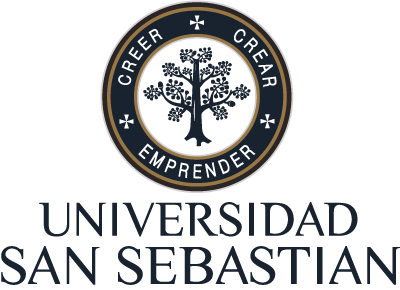 